U.S. INTERNATIONAL CHRISTIAN ACADEMY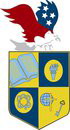 Serving students since 2001Owned and Operated by Teachers	with 25 years of experience in Teaching and Administration	www.usicahs.orgadmin@USICAHS.ORGU.S. International Christian Academy is based on the concept that “God is the source of all life, truth, and knowledge. Therefore, true learning begins by knowing God”.Grade Reports FormStudent Name: __________________________ Grade:_______ Date:_________________Midterm Grades ReportFinal Grades Report         Date: _____________CourseGradeCommentsTeacherCourseGradeCommentsTeacher